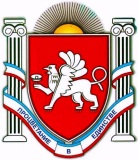 П О С Т А Н О В Л Е Н И Еот _25 октября 2016 г._ №_379г. ДжанкойОб утверждении порядков назначения, выплаты пенсииза выслугу лет, перерасчета ее размера лицам, замещавшим должности муниципальной службы в администрации Джанкойского районаРеспублики Крым, и определения среднемесячного заработка, исходя из которого исчисляется размер пенсии за выслугу лет лицам,замещавшим должности муниципальной службы в администрации Джанкойского района Республики КрымВ соответствии с Федеральным законом Российской Федерации от 02 марта               № 25-ФЗ "О муниципальной службе в Российской Федерации", Законом Республики Крым от 28 июня 2016 года № 256-ЗРК/2016 «О пенсионном обеспечении лиц, замещавших должности муниципальной службы в Республике Крым», постановлением Совета министров Республики Крым от 27 сентября 2016 года № 461 «Об утверждении порядков назначения, выплаты пенсии за выслугу лет, перерасчета ее размера лицам, замещавшим должности муниципальной службы в Республике Крым, и определения среднемесячного заработка, исходя из которого исчисляется размер пенсии за выслугу лет лицам, замещавшим должности муниципальной службы в Республике Крым», ст. 67 Устава муниципального образования Джанкойский район Республики Крым администрация Джанкойского района Республики Крым п о с т а н о в л я е т:1. Утвердить Порядок назначения, выплаты пенсии за выслугу лет, перерасчета ее размера лицам, замещавшим должности муниципальной службы в администрации Джанкойского района Республики Крым (приложение № 1).2. Утвердить Порядок определения среднемесячного заработка, исходя из которого исчисляется размер пенсии за выслугу лет лицам, замещавшим должности муниципальной службы в администрации Джанкойского района Республики Крым (приложение № 2).3. Постановление вступает в силу со дня его официального обнародования на сайте администрации Джанкойского района Республики Крым (djankoiadm.ru).4. Контроль за исполнением настоящего постановления возложить на руководителя аппарата администрации Джанкойского района Курандину С.М.Глава администрацииДжанкойского района							        А.И. БочаровПриложение № 1УТВЕРЖДЕНпостановлением администрацииДжанкойского районаот_25 октября_2016 г.    № _379_П О Р Я Д О К назначения, выплаты пенсии за выслугу лет, перерасчета ее размера лицам, замещавшим должности муниципальной службыв администрации Джанкойского района Республики Крым1. Настоящий Порядок определяет механизм назначения, выплаты пенсии за выслугу лет, перерасчета ее размера лицам, замещавшим должности муниципальной службы в администрации Джанкойского района Республики Крым (далее – муниципальные служащие). 2. Право на пенсию за выслугу лет имеют муниципальные служащие: 2.1. При наличии стажа муниципальной службы не менее 15 лет и увольнении с муниципальной службы по основаниям, предусмотренным пунктами 1, 2 (за исключением увольнения с должности лица, замещавшего должность муниципальной службы главы администрации Джанкойского района по контракту, в связи с истечением срока полномочий Джанкойского районного совета), 3, 7 части 1 статьи 77, пунктом 3 части 1 статьи 81 Трудового Кодекса Российской Федерации, пунктом 1 части 1 статьи 19 Федерального закона от 02 марта 2007 года № 25-ФЗ «О муниципальной службе в Российской Федерации», если на момент освобождения от должности они имели право на страховую пенсию по старости (инвалидности) в соответствии с Федеральным законом от 28 декабря 2013 года № 400-ФЗ «О страховых пенсиях» (далее – Федеральный закон «О страховых пенсиях»), досрочную пенсию в соответствии с Законом Российской Федерации от 19 апреля 1991 года № 1032-I «О занятости населения в Российской Федерации» (далее – Закон Российской Федерации «О занятости населения в Российской Федерации»), и непосредственно перед увольнением замещали должности муниципальной службы не менее 12 полных месяцев; 2.2. При наличии стажа муниципальной службы не менее 15 лет и увольнении  с   муниципальной   службы  по   основаниям,  предусмотренным пунктами 2 (в случае истечения срока трудового договора с лицом, замещавшим должность муниципальной службы главы местной администрации по контракту, в связи с истечением срока полномочий представительного органа муниципального образования), 5 (за исключением перевода работника по его просьбе или с его согласия на работу к другому работодателю), 8 части 1 статьи 77, пунктами 1 – 2 части 1 статьи 81, пунктами 2, 5, 7 части 1 статьи 83 Трудового кодекса Российской Федерации, имеют право на пенсию за выслугу лет, если непосредственно перед увольнением они замещали должности муниципальной службы не менее одного полного месяца, при этом суммарная продолжительность замещения таких должностей составляет не менее 12 полных месяцев. 3. Пенсия за выслугу лет устанавливается к страховой пенсии по старости (инвалидности), назначенной в соответствии с Федеральным законом «О страховых пенсиях», либо к пенсии, назначенной в соответствии с Законом Российской Федерации «О занятости населения в Российской Федерации». 4. Пенсии, предусмотренные настоящим Порядком, назначаются и выплачиваются при условии оставления лицом муниципальной должности, государственной должности, увольнении с гражданской службы, муниципальной службы. 5. Лицам, имеющим одновременно право на пенсию за выслугу лет, ежемесячное пожизненное содержание, ежемесячную доплату к пенсии (ежемесячному пожизненному содержанию) или дополнительное (пожизненное) ежемесячное материальное обеспечение, назначаемые и финансируемые за счет средств федерального бюджета в соответствии с федеральными законами, актами Президента Российской Федерации и Правительства Российской Федерации либо назначаемые и финансируемые за счет средств субъектов Российской Федерации и средств органов местного самоуправления в соответствии с законами, иными нормативными правовыми актами субъектов Российской Федерации и актами органов местного самоуправления,  а  также  на  пенсию за выслугу лет (ежемесячную доплату к пенсии, иные выплаты), устанавливаемые в соответствии с законодательством Российской Федерации, субъектов Российской Федерации или актами органов местного самоуправления в связи с замещением государственных должностей Российской Федерации, государственных должностей субъектов Российской Федерации или муниципальных должностей, замещаемых на постоянной основе, либо в связи с прохождением государственной службы Российской Федерации или муниципальной службы, назначается пенсия за выслугу лет или одна из иных указанных выплат по их выбору. 6. Муниципальным служащим назначается пенсия за выслугу лет при наличии стажа муниципальной службы не менее 15 лет в размере 45 процентов среднемесячного заработка, установленного в расчетном периоде, за вычетом страховой пенсии по старости (инвалидности), фиксированной выплаты к страховой пенсии и повышений фиксированной выплаты к страховой пенсии, установленных в соответствии с Федеральным законом «О страховых пенсиях». За каждый полный год стажа свыше 15 лет размер пенсии за выслугу лет увеличивается на 3 процента указанного среднемесячного заработка. При этом сумма пенсии за выслугу лет, страховой пенсии, фиксированной выплаты к страховой пенсии и повышений фиксированной выплаты к страховой пенсии не может превышать 75 процентов указанного среднемесячного заработка, установленного в расчетном периоде.Размер пенсии за выслугу лет муниципальным служащим определяется в соответствии с соотношением должностей муниципальной службы и должностей государственной гражданской службы Республики Крым, установленным Законом Республики Крым от 16 сентября 2014 года № 76-ЗРК «О муниципальной службе в Республике Крым». Максимальный размер пенсии за выслугу лет муниципального служащего не может превышать максимальный размер пенсии за выслугу лет государственного гражданского служащего Республики Крым по соответствующей должности государственной гражданской службы Республики Крым.7. При определении размера пенсии за выслугу лет в порядке, установленном пунктом 6 настоящего Порядка, не учитываются: суммы повышений фиксированной выплаты к страховой пенсии, приходящиеся на нетрудоспособных членов семьи, в связи с достижением возраста 80 лет или наличием инвалидности I группы; суммы, полагающиеся в связи с валоризацией пенсионных прав в соответствии с Федеральным законом от 17 декабря 2001 года № 173-ФЗ «О трудовых пенсиях в Российской Федерации» (далее – Федеральный закон «О трудовых пенсиях в Российской Федерации»); размер доли страховой пенсии, установленной и исчисленной в соответствии с Федеральным законом «О страховых пенсиях»; суммы повышений размеров страховой пенсии по старости и фиксированной выплаты при назначении страховой пенсии по старости впервые (в том числе досрочно) позднее возникновения права на нее, восстановлении выплаты указанной пенсии или назначении указанной пенсии вновь после отказа от получения установленной (в том числе досрочно) страховой пенсии по старости. 8. Размер пенсии за выслугу лет не может быть менее 50 процентов размера социальной пенсии нетрудоспособным гражданам, предусмотренной пунктом 1 части 1 статьи 18 Федерального закона от 15 декабря 2001 года № 166-ФЗ «О государственном пенсионном обеспечении в Российской Федерации» (далее – Федеральный закон «О государственном пенсионном обеспечении в Российской Федерации»). 9. Среднемесячный заработок для исчисления размера пенсии за выслугу лет муниципальным служащим определяется в соответствии с Порядком определения среднемесячного заработка, исходя из которого исчисляется размер пенсии за выслугу лет лицам, замещавшим должности муниципальной службы в Республике Крым, утвержденным Советом министров Республики Крым, и Порядком определения среднемесячного заработка,  исходя  из  которого  исчисляется  размер  пенсии  за  выслугу лет лицам, замещавшим должности муниципальной службы в администрации Джанкойского района Республики Крым, утвержденным постановлением администрации Республики Крым. 10. Стаж муниципальной службы, дающий право на назначение пенсии за выслугу лет, определяется в соответствии с законом Республики Крым и муниципальным правовым актом.11. Для назначения пенсии за выслугу лет муниципальным служащим представляются в службу кадров администрации Джанкойского района Республики Крым (далее – администрация), в которой заявитель замещал должность муниципальной службы перед увольнением, следующие документы:1) заявление о назначении пенсии за выслугу лет на имя главы администрации по форме согласно приложению 1 к настоящему Порядку; 2) копия документа, удостоверяющего личность; 3) копия страхового номера индивидуального лицевого счета (СНИЛС); 4) копия трудовой книжки либо справки, подтверждающие продолжительность стажа муниципальной службы (из архивного учреждения, уполномоченного на выдачу таких справок, либо действующего органа); 5) копия военного билета, заверенная копия послужного списка о прохождении службы (военной службы), выписка из послужного списка о прохождении службы (военной службы) (при наличии); 6) копия справки об установлении инвалидности (при наличии); 7) справка о назначенной (в том числе досрочно) страховой пенсии по старости (инвалидности) или пенсии, назначенной по Закону Российской Федерации «О занятости населения в Российской Федерации», с указанием федерального закона, в соответствии с которым она назначена, размера и даты ее назначения, а также сумм и размеров, не учитываемых при определении размера пенсии за выслугу лет в соответствии с пунктом 7 настоящего Порядка. Оригиналы документов, указанных в подпунктах 2-7 настоящего пункта, предоставляются для обозрения. Документ, указанный в подпункте 7 настоящего пункта, представляется территориальным управлением Пенсионного фонда Российской Федерации по Республике Крым в порядке межведомственного взаимодействия по запросу администрации. Заявитель вправе представить документ самостоятельно по собственной инициативе. В случаях, когда к заявлению приложены не все вышеперечисленные для назначения пенсии за выслугу лет документы, обратившемуся за пенсией лицу дается разъяснение, какие документы он должен представить дополнительно, о чем в расписке-уведомлении, оформленной в соответствии с приложением 2 к настоящему Порядку, делается соответствующая запись. Если недостающие документы будут представлены не позднее трех месяцев со дня получения соответствующего разъяснения, то днем обращения за пенсией считается день подачи заявления о назначении пенсии за выслугу лет. В случае упразднения (преобразования) администрации заявление о назначении пенсии за выслугу лет подается на имя руководителя органа местного самоуправления, которому в соответствии с законодательством Республики Крым переданы права и обязанности упраздненной (преобразованной) администрации. 12. Муниципальный служащий может обратиться за пенсией за выслугу лет в любое время после возникновения права на нее без ограничения каким-либо сроком путем подачи соответствующего заявления. 13. При приеме заявления о назначении пенсии за выслугу лет служба кадров администрации:проверяет правильность оформления заявления и соответствие изложенных в нем сведений документу, удостоверяющему личность, и представленным документам, необходимым для назначения пенсии за выслугу лет; оказывает содействие заявителю в получении недостающих для назначения пенсии за выслугу лет документов; сличает подлинники документов с их копиями, заверяет их, фиксирует выявленные расхождения; регистрирует заявление в журнале регистрации заявлений лиц, замещавших должности муниципальной службы в Республике Крым, для назначения пенсии за выслугу лет, по форме согласно приложению 8 к настоящему Порядку в день его подачи; выдает расписку-уведомление согласно приложению 2 к настоящему Порядку, в которой указываются дата приема заявления, перечень недостающих документов (при необходимости) и сроки их представления; выдает памятку по форме согласно приложению 3 к настоящему Порядку, один экземпляр которой приобщается к заявлению о назначении пенсии за выслугу лет. Администрацией оформляется справка о периодах замещения должностей, включаемых в стаж муниципальной службы для назначения пенсии за выслугу лет согласно приложению 7 к настоящему Порядку, справка о размере среднемесячного заработка муниципального служащего и заверенная кадровой службой копия распоряжения об освобождении от должности муниципальной службы. 14. Оформленные справки о периодах замещения должностей, включаемых в стаж муниципальной службы для назначения пенсии за выслугу лет и о размере среднемесячного заработка, копии документов с заявлением в течение 5-ти рабочих дней со дня регистрации заявления о назначении пенсии за выслугу лет, передаются службой кадров администрации в Комиссию по установлению пенсии за выслугу лет лицам, замещавшим должности муниципальной службы (далее – Комиссия). 15. Комиссия в течение 10-ти рабочих дней со дня получения заявления и документов рассматривает их и принимает решение о назначении пенсии за выслугу лет по форме согласно приложению 4 к настоящему Порядку, или об отказе  в  назначении  пенсии  за  выслугу лет  с указанием причины отказа по форме согласно приложению 5 к настоящему Порядку и направляет решение главе администрации. 16. Глава администрации издает соответствующее распоряжение в течение 3-х рабочих дней со дня получения решения Комиссии. После принятия распоряжения служба кадров формирует пенсионное дело и не позднее следующего рабочего дня с даты принятия распоряжения о назначении пенсии за выслугу лет направляет заявителю уведомление о назначении пенсии за выслугу лет по форме в соответствии с приложением 6 к настоящему Порядку.В случае принятия решения об отказе в назначении пенсии за выслугу лет, служба кадров не позднее следующего рабочего дня с даты принятия решения об отказе в назначении пенсии за выслугу лет извещает об этом заявителя и направляет копию такого решения. 17. Пенсия за выслугу лет назначается с 1 числа месяца, в котором заявитель обратился за ней, но не ранее дня возникновения права на нее и назначения страховой пенсии по старости (инвалидности) либо пенсии, досрочно назначенной в соответствии с Законом Российской Федерации «О занятости населения в Российской Федерации», а также не ранее дня, следующего за днем освобождения от должности муниципальной службы. 18. Днем обращения за пенсией считается день регистрации заявления о назначении пенсии за выслугу лет. 19. Пенсия за выслугу лет не выплачивается в период прохождения государственной службы Российской Федерации, при замещении государственной должности Российской Федерации, государственной должности субъекта Российской Федерации, муниципальной должности, замещаемой на постоянной основе, должности муниципальной службы. Лица, получающие пенсию за выслугу лет, обязаны письменно известить администрацию: о поступлении на государственную должность, муниципальную должность, должность государственной службы, должность муниципальной  службы,  о перемене  места  жительства,  назначении  пенсии либо иной выплаты по линии другого ведомства в течение 5-ти рабочих дней со дня возникновения указанных обстоятельств. Государственный орган, орган государственной власти, орган местного самоуправления, принявший на службу получателя пенсии за выслугу лет, обязан направить в течение 5-ти рабочих дней со дня издания приказа о назначении на должность, администрации, выплачивающей пенсию за выслугу лет, выписку из правового акта органа местного самоуправления о зачислении на государственную должность, муниципальную должность, должность государственной или муниципальной службы. Выплата пенсии за выслугу лет приостанавливается со дня назначения на одну из вышеуказанных должностей в соответствии с распоряжением администрации о приостановлении ее выплаты, к которому прилагается выписка из правового акта о его назначении на данную должность. 20. При последующем освобождении от государственных или муниципальных должностей, увольнении с государственной службы, муниципальной службы, выплата пенсии за выслугу лет возобновляется со дня, следующего за днем увольнения с указанной службы или освобождения от указанных должностей, по заявлению лица о ее возобновлении (с приложением копии правового акта об увольнении с государственной службы Российской Федерации, муниципальной службы или освобождении от соответствующей должности). Администрация в течение 5-ти рабочих дней со дня поступления заявления о возобновлении выплаты пенсии за выслугу лет принимает соответствующее решение, которое оформляется распоряжением администрации.21. Выплата пенсии за выслугу лет прекращается: - при назначении пенсии иного вида, кроме установленной страховой пенсии по старости (инвалидности), либо назначенной в соответствии с Законом Российской Федерации «О занятости населения в Российской Федерации»;- при назначении в соответствии с законодательством Российской Федерации, либо законодательством субъектов Российской Федерации, либо в соответствии с правовым актом администрации ежемесячной доплаты к пенсии, или пенсии за выслугу лет, или ежемесячного пожизненного содержания, или дополнительного ежемесячного материального обеспечения, или установления дополнительного пожизненного материального обеспечения; - при выезде на постоянное место жительства за пределы Российской Федерации. Лица, получающие пенсию за выслугу лет, в течение 5-ти рабочих дней со дня возникновения указанных обстоятельств обязаны предоставить в службу кадров администрации заявление о прекращении выплаты пенсии за выслугу лет согласно приложению 1 к настоящему Порядку, с приложением документов, подтверждающих назначение пенсии иного вида (если основанием прекращения пенсии за выслугу лет послужило указанное обстоятельство). Выплата пенсии за выслугу лет прекращается со дня, в котором наступили указанные в данном пункте обстоятельства, на основании решения администрации, оформленного в виде распоряжения. В случае невыполнения указанных обязанностей и выплаты в связи с этим излишних сумм пенсий получатель пенсии возвращает администрации излишне выплаченные суммы пенсии за выслугу лет. 22. Пенсия за выслугу лет устанавливается на срок, на который установлена страховая пенсия по старости (инвалидности) либо пенсия, досрочно назначенная в соответствии с Законом Российской Федерации «О занятости населения в Российской Федерации». 23. Перерасчет (корректировка) размера пенсии за выслугу лет производится в случае: 1) изменения размера назначенной страховой пенсии по старости (инвалидности), фиксированной выплаты к страховой пенсии, повышений фиксированной выплаты к страховой пенсии, установленных в соответствии с Федеральным законом «О страховых пенсиях», Законом Российской Федерации «О занятости населения в Российской Федерации», со дня изменения размера страховой пенсии по старости (инвалидности), либо со дня изменения (повышения) фиксированной выплаты.Такой перерасчет размера пенсии за выслугу лет производится на основании справки о новом размере пенсии, указанной в подпункте 7 пункта 11 настоящего Порядка, выданной территориальным управлением Пенсионного фонда Российской Федерации по Республике Крым в порядке межведомственного взаимодействия по запросу органа местного самоуправления. Заявитель имеет право представить такую справку по собственной инициативе;2) увеличения продолжительности стажа, последующего за назначением пенсии за выслугу лет муниципальной службы (с 1 числа месяца, следующего за месяцем, в котором произошло обращение за перерасчетом пенсии). Такой перерасчет размера пенсии за выслугу лет производится по заявлению лица, оформленному согласно приложению 1 к настоящему Порядку, с приложением копии трудовой книжки, копии правового акта об освобождении от соответствующей должности; 3) изменения (индексации) в соответствии с законодательством Российской Федерации размера социальной пенсии, предусмотренного пунктом 1 части 1 статьи 18 Федерального закона «О государственном пенсионном обеспечении в Российской Федерации». Пенсии за выслугу лет индексируются при централизованном повышении размеров должностных окладов муниципальных служащих в соответствии с законодательством Республики Крым на индекс их повышения, при этом перерасчет размера пенсии за выслугу лет производится с первого числа месяца, следующего за тем, в котором произошло изменение, с учетом положений, предусмотренных настоящим Порядком. Перерасчет размера пенсии за выслугу лет осуществляется на основании распоряжения администрации. 24. Пенсии за выслугу лет муниципальным служащим выплачиваются администрацией (ее правопреемником) за счет средств местного бюджета муниципального образования Джанкойский район Республики Крым, в котором лицо замещало должность муниципальной службы перед увольнением. 25. Суммы назначенной пенсии, не полученные пенсионером своевременно, выплачиваются за все прошлое время, но не более чем за три года перед обращением за их получением. Суммы пенсий, не полученные своевременно по вине администрации, назначающей и выплачивающей пенсию, выплачиваются за прошлое время без ограничения каким-либо сроком. В этих случаях суммы пенсии выплачиваются единовременно. 26. Выплата назначенной пенсии в период лишения пенсионера свободы по приговору суда регулируется пенсионным законодательством Российской Федерации. 27. В случае смерти лица, получавшего пенсию за выслугу лет, ее выплата прекращается с первого числа месяца, следующего за тем, в котором наступила смерть получателя. Суммы пенсии, причитающиеся пенсионеру и недополученные в связи с его смертью, выплачиваются наследникам в установленном законодательством порядке. 28. Из пенсии за выслугу лет могут производиться удержания: на основании исполнительных документов; по решению администрации, выплачивающей пенсию за выслугу лет, о взыскании сумм пенсии за выслугу лет, излишне выплаченных в связи с нарушением положений статьи 6 Закона Республики Крым от 28 июня 2016 года № 256-ЗРК/2016 «О пенсионном обеспечении лиц, замещавших должности муниципальной службы в Республике Крым»;решений судов о взыскании сумм пенсии за выслугу лет вследствие злоупотреблений со стороны пенсионера, установленных в судебном порядке.Удержано   может   быть   не    более    50    процентов   причитающейся пенсионеру пенсии за выслугу лет, а в установленных законодательством Российской Федерации случаях, - не более 70 процентов. Удержания на основании решений администрации, выплачивающей пенсии за выслугу лет, производятся в размере, не превышающем 20 процентов пенсии за выслугу лет. При прекращении выплаты пенсии до полного погашения задолженности по излишне выплаченным суммам пенсии, оставшаяся задолженность взыскивается в судебном порядке. 29. Споры по вопросам назначения и выплаты пенсий разрешаются в порядке, установленном законодательством Российской Федерации.Приложение 1 к Порядку назначения, выплаты пенсии за выслугу лет, перерасчета ее размера лицам, замещавшим должности муниципальной службы в администрации Джанкойского района Республики КрымГлаве администрации Джанкойского района Республики Крым_____________________________________________(Ф.И.О. руководителя)от гр. ________________________________________ (Ф.И.О.) Дата рождения ________________________________ Адрес: _______________________________________ _____________________________________________ Паспорт: номер _________ серия _________________ Выдан: _______________________________________ ЗАЯВЛЕНИЕВ соответствии с Законом Республики Крым от 28 июня 2016 года № 256-ЗРК/2016 «О пенсионном обеспечении лиц, замещавших должности муниципальной службы в Республике Крым», постановлением администрации Джанкойского района Республики Крым «Об утверждении порядков назначения, выплаты пенсии за выслугу лет, перерасчета ее размера лицам, замещавшим должности муниципальной службы в администрации Джанкойского района Республики Крым, и определения среднемесячного заработка, исходя из которого исчисляется размер пенсии за выслугу лет лицам, замещавшим должности муниципальной службы в администрации Джанкойского района Республики Крым» от «___» ________ 20 ____ г. № ______  прошу назначить (пересчитать, приостановить, возобновить, прекратить) мне, замещавшему (ей) должность_________________________________________________________________________________________________________________________________,  (наименование должности муниципальной службы)пенсию за выслугу лет к страховой пенсии по старости (инвалидности), (нужное подчеркнуть), которую получаю в ________________________________________________                                                            (наименование управления ПФР по Республике Крым) Пенсию за выслугу лет прошу перечислять в __________________________________ При перемене места жительства, назначении пенсии либо иной выплаты по линии другого ведомства, поступлении на государственную службу Российской Федерации, замещении государственной должности Российской Федерации, муниципальной должности, замещаемой на постоянной основе, должности муниципальной службы, обязуюсь в 5-дневный срок со дня наступления указанных обстоятельств, сообщить об этом в орган местного самоуправления, в котором назначена пенсия за выслугу лет. "____"_______________ 20___ г.                     Подпись заявителя ______________________ Заявление зарегистрировано "____"_______________ 201___ г. под № _________ _____________________________            _______________               ___________________ (должность лица, принявшего заявление)                      (подпись)                                  (фамилия, инициалы) Дата передачи заявления и документов в Комиссию "____"_______________ 20___ г. ________________Приложение 2 к Порядку назначения, выплаты пенсии за выслугу лет, перерасчета ее размера лицам, замещавшим должности муниципальной службы в администрации Джанкойского района Республики КрымРАСПИСКА-УВЕДОМЛЕНИЕЗаявление и другие документы для оформления пенсии в соответствии с Законом Республики Крым от 28 июня 2016 года № 256-ЗРК/2016 «О пенсионном обеспечении лиц, замещавших должности муниципальной службы в Республике Крым» гр. ___________________________________________________________________________ (Ф.И.О.)Приняты(дата)_______________ (№ регистрации в журнале) _____________ Принял (подпись ответственного работника)____________________________________________ Недостающие для назначения пенсии документы _________________________________ ______________________________________________________________________________ ______________________________________________________________________________ Должны быть представлены до ______________________________________ Должность ответственного работника (Ф.И.О., подпись) ___________________________ Последний документ представлен (дата, подпись)___________ __________________ Расписка-уведомление составляется в 2-х экземплярах. Второй экземпляр вручается заявителю._____________________Приложение 3 к Порядку назначения, выплаты пенсии за выслугу лет, перерасчета ее размера лицам, замещавшим должности муниципальной службы в администрации Джанкойского района Республики КрымПАМЯТКА лицу, обращающемуся за назначением пенсии за выслугу лет Я,______________________________________________________________________ (фамилия, имя, отчество)Поставлен(а) в известность, что: 1. Пенсия за выслугу лет устанавливается к страховой пенсии по старости (инвалидности), назначенной в соответствии с Федеральным законом от 28 декабря 2013 года № 400-ФЗ «О страховых пенсиях», либо к пенсии, назначенной в соответствии с Законом Российской Федерации «О занятости населения в Российской Федерации». 2. Лицам, имеющим одновременно право на пенсию за выслугу лет в соответствии с Законом Республики Крым «О пенсионном обеспечении лиц, замещавших должности муниципальной службы в Республике Крым», ежемесячное пожизненное содержание, ежемесячную доплату к пенсии (ежемесячному пожизненному содержанию) или дополнительное (пожизненное) ежемесячное материальное обеспечение, назначаемые и финансируемые за счет средств федерального бюджета в соответствии с федеральными законами, актами Президента Российской Федерации и Правительства Российской Федерации либо назначаемые и финансируемые за счет средств субъектов Российской Федерации и средств органов местного самоуправления в соответствии с законами, иными нормативными правовыми актами субъектов Российской Федерации и актами органов местного самоуправления, а также на пенсию за выслугу лет (ежемесячную доплату к пенсии, иные выплаты), устанавливаемые в соответствии с законодательством Российской Федерации, субъектов Российской Федерации или актами органов местного самоуправления в связи с замещением государственных должностей Российской Федерации, государственных должностей субъектов Российской Федерации или муниципальных должностей, замещаемых на постоянной основе, либо в связи с прохождением государственной службы Российской Федерации или муниципальной службы, назначается пенсия за выслугу лет в соответствии с настоящим Законом или одна из иных указанных выплат по их выбору. 3. Пенсия за выслугу лет не выплачивается в период прохождения государственной службы Российской Федерации, при замещении государственной должности Российской Федерации, государственной должности субъекта Российской Федерации, муниципальной должности, замещаемой на постоянной основе, должности муниципальной службы. 4. При последующем увольнении с государственной службы Российской Федерации или освобождении от указанных должностей выплата пенсии за выслугу лет возобновляется со дня, следующего за днем увольнения с указанной службы или освобождения от указанных должностей, по заявлению гражданина о ее возобновлении. 5. Пенсия за выслугу лет устанавливается на срок, на который установлена страховая пенсия по старости (инвалидности). 6. О назначении на государственную, муниципальную должность или поступлении на государственную службу, муниципальную службу, о перемене места жительства, о назначении пенсии по другим основаниям обязуюсь сообщить в 5-дневный срок со дня возникновения указанных обстоятельств. «____»______________20_____г.                          Подпись _____________________________Приложение 4к Порядку назначения, выплаты пенсии за выслугу лет, перерасчета ее размера лицам, замещавшим должности муниципальной службы в администрации Джанкойского района Республики КрымКомиссия по установлению пенсии за выслугу лет администрации Джанкойского района Республики КрымРЕШЕНИЕ о назначении пенсии за выслугу лет от ___________20___г. № _________В соответствии с Законом Республики Крым от 28 июня 2016 года № 256-ЗРК/2016 «О пенсионном обеспечении лиц, замещавших должности муниципальной службы в Республике Крым», постановлением администрации Джанкойского района Республики Крым «Об утверждении порядков назначения, выплаты пенсии за выслугу лет, перерасчета ее размера лицам, замещавшим должности муниципальной службы в администрации Джанкойского района Республики Крым, и определения среднемесячного заработка, исходя из которого исчисляется размер пенсии за выслугу лет лицам, замещавшим должности муниципальной службы в администрации Джанкойского района Республики Крым» от «___» ________ 20 ____ г. № ______ установить (пересчитать) с________________ пенсию за выслугу лет     (число, месяц, год) гр.___________________________________________________________________________,                                                                 (Ф.И.О., дата рождения)замещавшему(ей) должность муниципальной службы ______________________________________________________________________________       (наименование должности)Стаж муниципальной службы составляет _________________ лет.Среднемесячный заработок, учитываемый для назначения пенсии за выслугу лет составляет ______________руб.__________коп. за период с____________ по ____________ Общая сумма пенсии за выслугу лет, фиксированной выплаты и страховой пенсии по старости (инвалидности) определена в размере _______руб.____________ коп., что составляет _______% среднемесячного заработка, учитываемого для назначения пенсии за выслугу лет. Размер фиксированной выплаты и страховой пенсии по _________________________                                                                                                                                             (вид пенсии) на____________________                             _____________________________________     (дата установления пенсии				            (сумма двух частей пенсии)              за выслугу лет) Назначить пенсию за выслугу лет в сумме_________________руб.____________коп. с__________________ по _______________________________       (для пенсии по инвалидности) Председатель Комиссии ______________                              ____________________                                                             (подпись)                                                               (ФИО.) Секретарь Комиссии _______________                                  ____________________                                                               (подпись)                                                              (ФИО.)___________________Приложение 5к Порядку назначения, выплаты пенсии за выслугу лет, перерасчета ее размера лицам, замещавшим должности муниципальной службы в администрации Джанкойского района Республики КрымКомиссия по установлению пенсии за выслугу лет администрации Джанкойского района Республики КрымРЕШЕНИЕоб отказе в назначении пенсии за выслугу летот ___________20___г. №________В соответствии с Законом Республики Крым от 28 июня 2016 года № 256-ЗРК/2016 «О пенсионном обеспечении лиц, замещавших должности муниципальной службы в Республике Крым» отказать в назначении (перерасчете) пенсии за выслугу лет гр.___________________________________________________________________________, (Ф.И.О., дата рождения)замещавшему(ей) должность муниципальной службы _____________________________________________________________________________, (наименование должности в администрации)поскольку (указать причину, и имеющийся у лица стаж муниципальной службы) ______________________________________________________________________________ ______________________________________________________________________________ ______________________________________________________________________________ ______________________________________________________________________________ ______________________________________________________________________________ Председатель Комиссии ______________                              ____________________                                                             (подпись)                                                               (ФИО.) Секретарь Комиссии _______________                                  ____________________                                                               (подпись)                                                              (ФИО.)_________________Приложение 6к Порядку назначения, выплаты пенсии за выслугу лет, перерасчета ее размера лицам, замещавшим должности муниципальной службы в администрации Джанкойского района Республики КрымАдминистрация Джанкойского района Республики Крым«_____»_____________201___г.УВЕДОМЛЕНИЕ О НАЗНАЧЕНИИ ПЕНСИИ ЗА ВЫСЛУГУ ЛЕТУважаемый (ая) ________________________________________________________! Администрация Джанкойского района Республики Крым сообщает, что с ___________________________________________ Вам назначена пенсия за выслугу лет в                               (дата) соответствии с Законом Республики Крым от 28 июня 2016 года № 256-ЗРК/2016 «О пенсионном обеспечении лиц, замещавших должности муниципальной службы в Республике Крым». При стаже муниципальной службы _________________ лет, среднемесячном заработке ______________руб.__________коп. за период с____________ по ____________ размер пенсии за выслугу лет с____________________ по __________________ составил _________ руб. ____ коп. Руководитель                                ______________                             _____________________                                                                             (подпись)                                                               (Ф.И.О.)____________________Приложение 7к Порядку назначения, выплаты пенсии за выслугу лет, перерасчета ее размера лицам, замещавшим должности муниципальной службы в администрации Джанкойского района Республики Крым(угловой штамп)Справка о периодах замещения должностей, включаемых в стаж муниципальной службы для назначения пенсии за выслугу лет_______________________________________________, замещавшему(ей) должность___________________________________________________                        (фамилия, имя, отчество)                                                                                                                  (наименование должности муниципальной службы)Руководитель кадровой службы администрацииДжанкойского района республики Крым					___________________                                _______________________										          (подпись)                                                                   (фамилия, инициалы)Глава администрации Джанкойского районаРеспублики Крым								___________________                                _______________________										          (подпись)                                                                   (фамилия, инициалы)*в случае исчисления воинской службы в двойном размере – указать в сноскеПриложение 8к Порядку назначения, выплаты пенсии за выслугу лет, перерасчета ее размера лицам, замещавшим должности муниципальной службы в администрации Джанкойского района Республики КрымЖУРНАЛрегистрации заявлений лиц, замещавших должности муниципальной службы в администрации Джанкойского района Республики Крым,для назначения пенсии за выслугу лет Приложение № 2УТВЕРЖДЕНпостановлением администрацииДжанкойского районаот_25 октября_2016 г.    № _379_П О Р Я Д О Копределения среднемесячного заработка, исходя из которогоисчисляется размер пенсии за выслугу лет лицам, замещавшим должности муниципальной службы в администрации Джанкойского района Республики Крым1. Настоящий Порядок устанавливает механизм определения среднемесячного заработка, исходя из которого исчисляется размер пенсии за выслугу лет лицам, замещавшим должности муниципальной службы в администрации Джанкойского района Республики Крым (далее – муниципальные служащие). 2. Для определения среднемесячного заработка муниципального служащего (далее – среднемесячный заработок) учитывается денежное содержание, которое включает: а) должностной оклад в соответствии с замещаемой должностью муниципальной службы в Республике Крым; б) дополнительные выплаты: - ежемесячная надбавка за классный чин муниципальной службы в Республике Крым; - ежемесячная надбавка к должностному окладу за выслугу лет на муниципальной службе; - ежемесячная надбавка к должностному окладу за работу со сведениями, составляющими государственную тайну (если была установлена лицу); - ежемесячная надбавка к должностному окладу за особые условия муниципальной службы; - премия за выполнение особо важных и сложных заданий; - единовременная выплата при предоставлении ежегодного оплачиваемого отпуска; - материальная помощь. 3. Среднемесячный заработок для исчисления пенсии учитывается за последние 12 полных месяцев замещения должностей муниципальной службы, предшествующих дню ее прекращения либо дню достижения муниципальным служащим возраста, дающего право на страховую пенсию по старости в соответствии с Федеральным законом от 28 декабря 2013 года № 400-ФЗ «О страховых пенсиях» (далее – расчетный период), и определяется путем деления общей суммы среднемесячного заработка за это время на 12. Дополнительные выплаты, указанные в подпункте «б» пункта 2 настоящего Порядка, учитываются в составе среднемесячного заработка при условии фактического их получения в расчетном периоде. 4. В период сохранения за муниципальным служащим, в соответствии с законодательством Российской Федерации, заработной платы по замещаемой им должности муниципальной службы для определения среднемесячного заработка учитывается указанная заработная плата. 5. Единовременная выплата при предоставлении ежегодного оплачиваемого отпуска учитывается не более одной в расчетном периоде. Если выплачено более одной, включению подлежит последняя по времени ее получения. 6. В материальную помощь включается не более четырех выплат в расчетном периоде, последних по времени их получения. 7. При исчислении среднемесячного заработка из расчетного периода исключаются время нахождения муниципального служащего в отпусках без сохранения заработной платы, по беременности и родам, по уходу за ребенком до достижения им установленного законом возраста, а также период временной нетрудоспособности. Начисленные за это время суммы соответствующих пособий не учитываются. 8. В случае, если расчетный период состоит из времени нахождения муниципального служащего в отпусках без сохранения заработной платы, по беременности    и    родам,    по    уходу    за     ребенком   до   достижения   им установленного законом возраста, периода временной нетрудоспособности, а также если в расчетном периоде отсутствуют фактически отработанные дни, по заявлению муниципального служащего исчисление среднемесячного заработка производится:а) путем деления общей суммы среднемесячного заработка на количество фактически отработанных дней в расчетном периоде и умножения на 21 (среднемесячное число рабочих дней в году). При этом премии, единовременная выплата при предоставлении ежегодного оплачиваемого отпуска, материальная помощь учитываются при определении среднемесячного денежного содержания в размере одной двенадцатой фактически начисленных в этом периоде выплат; б) путем деления фактически установленного заработка в расчетном периоде на 12; в) исходя из суммы среднемесячного заработка, начисленного за предшествующий период, равный расчетному, с учетом пункта 3 настоящего Порядка либо подпункта «а» настоящего пункта. 9. При централизованном повышении (индексации) в расчетном периоде заработной платы, учитываемой при исчислении среднемесячного заработка, выплаты, за исключением установленных в фиксированном размере, рассчитываются с учетом соответствующего повышения (индексации), в том числе за часть расчетного периода, предшествующую дате повышения (индексации). 10. Размер среднемесячного заработка, исходя из которого исчисляется пенсия за выслугу лет, не может превышать 2,8 размера должностного оклада по замещавшейся должности муниципальной службы в расчетном периоде либо сохраненного в соответствии с законодательством Российской Федерации. 11. При замещении в расчетном периоде муниципальным служащим должностей, по которым установлены различные должностные оклады, размер  среднемесячного  заработка  не  может  превышать  2,8 должностного оклада, определяемого путем суммирования размеров установленных муниципальному служащему в каждом месяце расчетного периода должностных окладов и деления полученной суммы на 12. 12. При работе муниципального служащего в расчетном периоде на условиях неполного служебного времени среднемесячный заработок не может превышать 2,8 фактически получаемого в расчетном периоде должностного оклада, в том числе исчисленного в порядке, предусмотренном пунктом 11 настоящего Порядка. 13. Справка о размере среднемесячного заработка муниципального служащего выдается администрацией Джанкойского района Республики Крым (далее - администрация), в которой лицо замещало должности муниципальной службы последние 12 полных месяцев, предшествующих дню ее прекращения либо дню достижения лицом возраста, дающего право на страховую пенсию по старости по форме согласно приложению к настоящему Порядку. 14. В случае упразднения (реорганизации) администрации справку о размере среднемесячного заработка муниципальному служащего выдает орган местного самоуправления, которому в соответствии с законодательством Республики Крым переданы функции упраздненной (реорганизованной) администрации.15. Ответственность за достоверность сведений, содержащихся в справке о размере среднемесячного заработка муниципального служащего, возлагается на главу администрации.16. Споры по вопросам определения среднемесячного заработка муниципального служащего в Республике Крым, исходя из которого исчисляется размер пенсии за выслугу лет, рассматриваются в порядке, установленном законодательством Российской Федерации и Республики Крым. ______________Приложение к Порядку определения среднемесячного заработка, исходя из которого исчисляется размер пенсии за выслугу лет лицам, замещавшим должности муниципальной службы в администрации Джанкойского района Республики Крым(фирменный бланк)СПРАВКАО РАЗМЕРЕ СРЕДНЕМЕСЯЧНОГО ЗАРАБОТКАЛИЦА, ЗАМЕЩАВШЕГО ДОЛЖНОСТЬ МУНИЦИПАЛЬНОЙ СЛУЖБЫСреднемесячный заработок _____________________________________________________, (фамилия, имя, отчество) замещавшего должность муниципальной службы __________________________________,                                                                                                                          (наименование должности) за период с __________________ по ____________________,                                 (день, месяц, год)                       (день, месяц, год) составлял : ____________________________________________________________ ___ руб.                                                                                     (сумма прописью) Периоды нахождения муниципального служащего администрации в Республике Крым в отпуске без сохранения заработной платы, по беременности и родам, по уходу за ребенком до достижения им установленного законом возраста, а также периоды временной нетрудоспособности ____________________________________________________________ Количество фактически отработанных дней* _________________________________ Основание выдачи справки_________________________________________________ Руководитель _________________________________                           (подпись, инициалы, фамилия) Главный бухгалтер _________________________________                                (подпись, инициалы, фамилия) М.П. * указывается, если имеются периоды: отпуска без сохранения заработной платы, по беременности и родам, по уходу за ребенком до достижения им установленного законом возраста, а также периоды временной нетрудоспособностиРЕСПУБЛИКА КРЫМАДМИНИСТРАЦИЯ ДЖАНКОЙСКОГО РАЙОНААДМIНIСТРАЦIЯ ДЖАНКОЙСЬКОГО РАЙОНУ РЕСПУБЛІКИ КРИМКЪЫРЫМ ДЖУМХУРИЕТИ ДЖАНКОЙ БОЛЮГИНИНЪ ИДАРЕСИ№п/пДокумент,подтверждающий замещение должностиНаименованиеорганизацииЗамещаемая должностьДата назначения на должность (начала прохождения службы)Дата назначения на должность (начала прохождения службы)Дата назначения на должность (начала прохождения службы)Дата освобождения от должности (окончания прохождения службы)Дата освобождения от должности (окончания прохождения службы)Дата освобождения от должности (окончания прохождения службы)Стаж муниципальной службы, учитываемый для назначения пенсии за выслугу летСтаж муниципальной службы, учитываемый для назначения пенсии за выслугу летСтаж муниципальной службы, учитываемый для назначения пенсии за выслугу лет№п/пДокумент,подтверждающий замещение должностиНаименованиеорганизацииЗамещаемая должностьгодмесяцчислогодмесяцчислолетмес.дней*ВсегоВсегоРег. №Дата регистрациизаявленияФамилия, имя, отчествоАдрес заявителяДата принятиянедостающего документаСрок назначения пенсииРазмер пенсииДата уведомления о назначении пенсии в администрацию и заявителюПримечаниеСреднемесячный заработокЗа_____________месяцев (рублей, копеек)В месяцВ месяцСреднемесячный заработокЗа_____________месяцев (рублей, копеек)процентоврублей, копеекДолжностной оклад-Ежемесячная надбавка за классный чин муниципальной службыЕжемесячная надбавка за работу со сведениями, составляющими государственную тайнуЕжемесячная надбавка за особые условия муниципальной службыПремии за выполнение особо важных и сложных заданийЕдиновременная выплата при предоставлении ежегодного оплачиваемого отпускаМатериальная помощьИтого-Среднемесячный заработок, учитываемый для назначения пенсии за выслугу лет--